Staff Development Fund
Application Form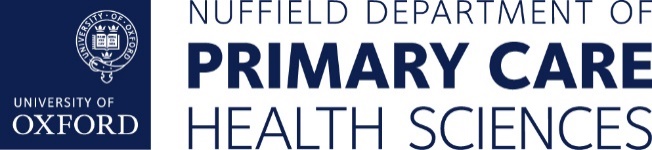 Please refer to the policy on the Staff Development Fund before completing this form.Please complete electronically. All fields are expandablePlease attach a copy of:	(i) the conference and/or training course programme and registration forms (including dates, location, registration fees etc.) and	(ii) your abstract I certify that no other source of funding is available, and that I fully support this applicationSignature of line manager ………………………………………………………………………………………………………………………Date………………………………………………………………………………………………………………………(1)    Your name:       (1)    Your name:       (1)    Your name:       (1)    Your name:       (1)    Your name:       (2)    Your line manager:       (2)    Your line manager:       (2)    Your line manager:       (2)    Your line manager:       (2)    Your line manager:       (3)    Purpose for which funding is sought:       (3)    Purpose for which funding is sought:       (3)    Purpose for which funding is sought:       (3)    Purpose for which funding is sought:       (3)    Purpose for which funding is sought:       (4)    Date(s) of proposed activity (if relevant):       (4)    Date(s) of proposed activity (if relevant):       (4)    Date(s) of proposed activity (if relevant):       (4)    Date(s) of proposed activity (if relevant):       (4)    Date(s) of proposed activity (if relevant):       (5)    Title of the course, conference or paper:               (5)    Title of the course, conference or paper:               (5)    Title of the course, conference or paper:               (5)    Title of the course, conference or paper:               (5)    Title of the course, conference or paper:               If you are seeking funding for a conference, please complete questions 6 & 7 belowIf you are seeking funding for a conference, please complete questions 6 & 7 belowIf you are seeking funding for a conference, please complete questions 6 & 7 belowIf you are seeking funding for a conference, please complete questions 6 & 7 belowIf you are seeking funding for a conference, please complete questions 6 & 7 below(6)    I am:  the presenter the presenter the presenter not the presenter(7)    Has your abstract been accepted?     Yes        No        Not applicableIf ‘Yes’ please attach confirmation of acceptance. If ‘No’ give likely date of notification here:      (7)    Has your abstract been accepted?     Yes        No        Not applicableIf ‘Yes’ please attach confirmation of acceptance. If ‘No’ give likely date of notification here:      (7)    Has your abstract been accepted?     Yes        No        Not applicableIf ‘Yes’ please attach confirmation of acceptance. If ‘No’ give likely date of notification here:      (7)    Has your abstract been accepted?     Yes        No        Not applicableIf ‘Yes’ please attach confirmation of acceptance. If ‘No’ give likely date of notification here:      (7)    Has your abstract been accepted?     Yes        No        Not applicableIf ‘Yes’ please attach confirmation of acceptance. If ‘No’ give likely date of notification here:      BudgetBudgetBudgetBudgetBudget(8a)  Approximate cost: (8a)  Approximate cost: (8a)  Approximate cost: (8a)  Approximate cost: (8a)  Approximate cost: Conference/course registration/Open Access fee Conference/course registration/Open Access fee £      Travel, if relevant (give details)Travel, if relevant (give details)£      Accommodation, if relevant (give details)Accommodation, if relevant (give details)£      Any other costs not named above (give details)Any other costs not named above (give details)£      TotalTotal£      (8b)  Have you exhausted all other potential funding opportunities, including via your line manager: Yes        NoIf ‘Yes’ please give details and annex evidence (e.g. emails to/from line manager):       (8b)  Have you exhausted all other potential funding opportunities, including via your line manager: Yes        NoIf ‘Yes’ please give details and annex evidence (e.g. emails to/from line manager):       (8b)  Have you exhausted all other potential funding opportunities, including via your line manager: Yes        NoIf ‘Yes’ please give details and annex evidence (e.g. emails to/from line manager):       (8b)  Have you exhausted all other potential funding opportunities, including via your line manager: Yes        NoIf ‘Yes’ please give details and annex evidence (e.g. emails to/from line manager):       (8b)  Have you exhausted all other potential funding opportunities, including via your line manager: Yes        NoIf ‘Yes’ please give details and annex evidence (e.g. emails to/from line manager):       (9c)  If departmental funding is not sought for the full cost, what is the amount requested: £      Will other sources of funding be used?     Yes        NoIf ‘Yes’ please give details:       (9c)  If departmental funding is not sought for the full cost, what is the amount requested: £      Will other sources of funding be used?     Yes        NoIf ‘Yes’ please give details:       (9c)  If departmental funding is not sought for the full cost, what is the amount requested: £      Will other sources of funding be used?     Yes        NoIf ‘Yes’ please give details:       (9c)  If departmental funding is not sought for the full cost, what is the amount requested: £      Will other sources of funding be used?     Yes        NoIf ‘Yes’ please give details:       (9c)  If departmental funding is not sought for the full cost, what is the amount requested: £      Will other sources of funding be used?     Yes        NoIf ‘Yes’ please give details:       Other activities funded during your employment with NDPCHS(10) Have you received financial support for any other research activities (including conferences, training and Open Access costs) during your employment with NDPCHS?  Yes        NoIf ‘Yes’ please give dates and source of funding:       For your line managerFor your line managerFor department useFor department useFor department useSignature of Head of Administration & Finance ……………………………………………………………………………………………………………Date……………………………………………………………………………………………………………